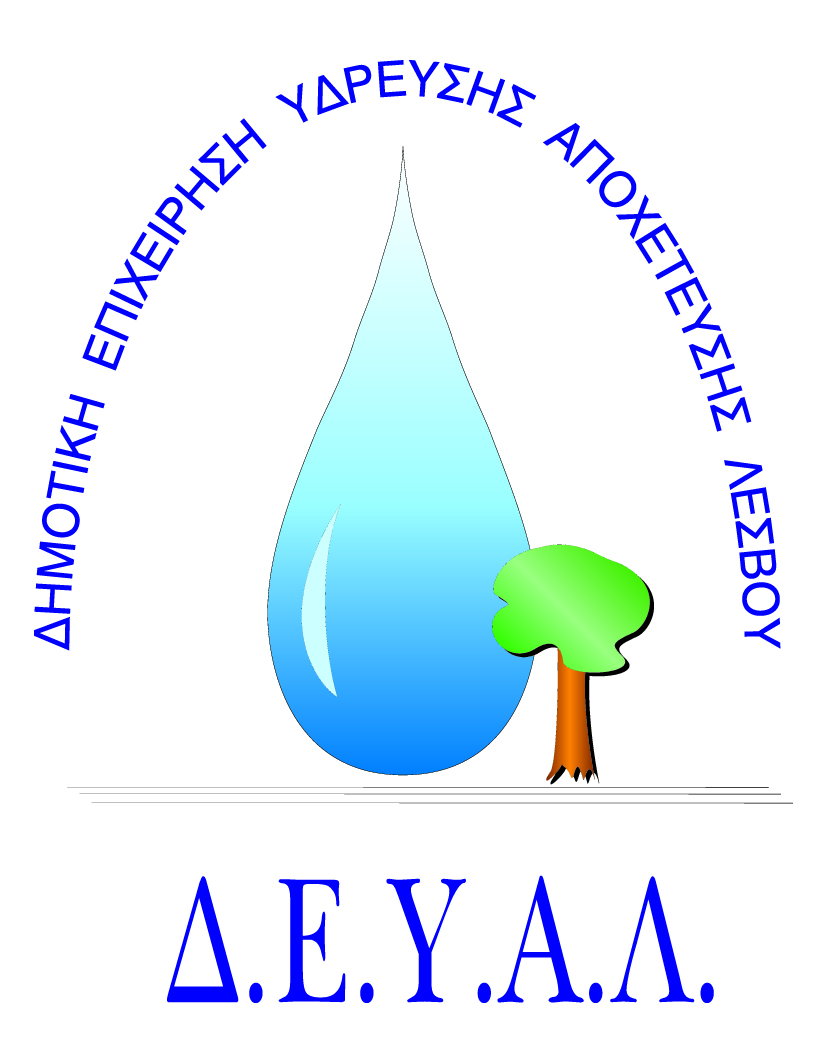 ΔΙΑΔΗΜΟΤΙΚΗ ΕΠΙΧΕΙΡΗΣΗ			ΜΥΤΙΛΗΝΗ 12-9-23		ΥΔΡΕΥΣΗΣ ΑΠΟΧΕΤΕΥΣΗΣ			ΑΠ 11461	ΛΕΣΒΟΥ        ΤΕΧΝΙΚΗ ΥΠΗΡΕΣΙΑΤαχ. Δ/νση	: Ελ. Βενιζέλου 13-17Ταχ. Κωδ.	: 81100 ΜυτιλήνηΠληροφορίες:  : Ευστράτιος ΓιαννούληςΤηλέφωνο	: 2251024444Fax		: 2251040121Ε-mail		: protokolo@deyamyt.grΠΡΟΣ:	ΜΜΕΔΕΛΤΙΟ ΤΥΠΟΥΣας γνωστοποιούμεότι στα πλαίσιακατασκευης του έργου "Αντικατάσταση Τμημάτων δικτύων ύδρευσης πόλης Μυτιλήνης", η οδός Αγριτέλλη στο ύψος της οδού Ιουστινιανού θα παραμείνει κλειστή στην κίνηση οχημάτων για δύο ημέρες από την Τετάρτη 13 Σεπτεμβρίου έως και την Παρασκευή 15 Σεπτεμβρίου. Η κυκλοφορία των οχημάτων που διέρχονται την οδό Καραβαγγέλη θα γίνεται από την οδό Τσιμισκή.Από την ΔΕΥΑΛ.